Descritivo: Aquisição de fusíveis e baterias para NobreaksModalidade: Menor valor por lote.NO VALOR NÃO ESTÁ INCLUSO SUBSTITUIÇÃO DAS BATERIAS. Detalhes técnicosLote 1Bateria compatível com o Nobreak da marca Emerson modelo Liebert.Lote 2O fusível deve ser similar ao modelo que está sendo substituído: Fusível Ultrarrápido ABB  cód. 170m1565ABB NH 000 (foto abaixo)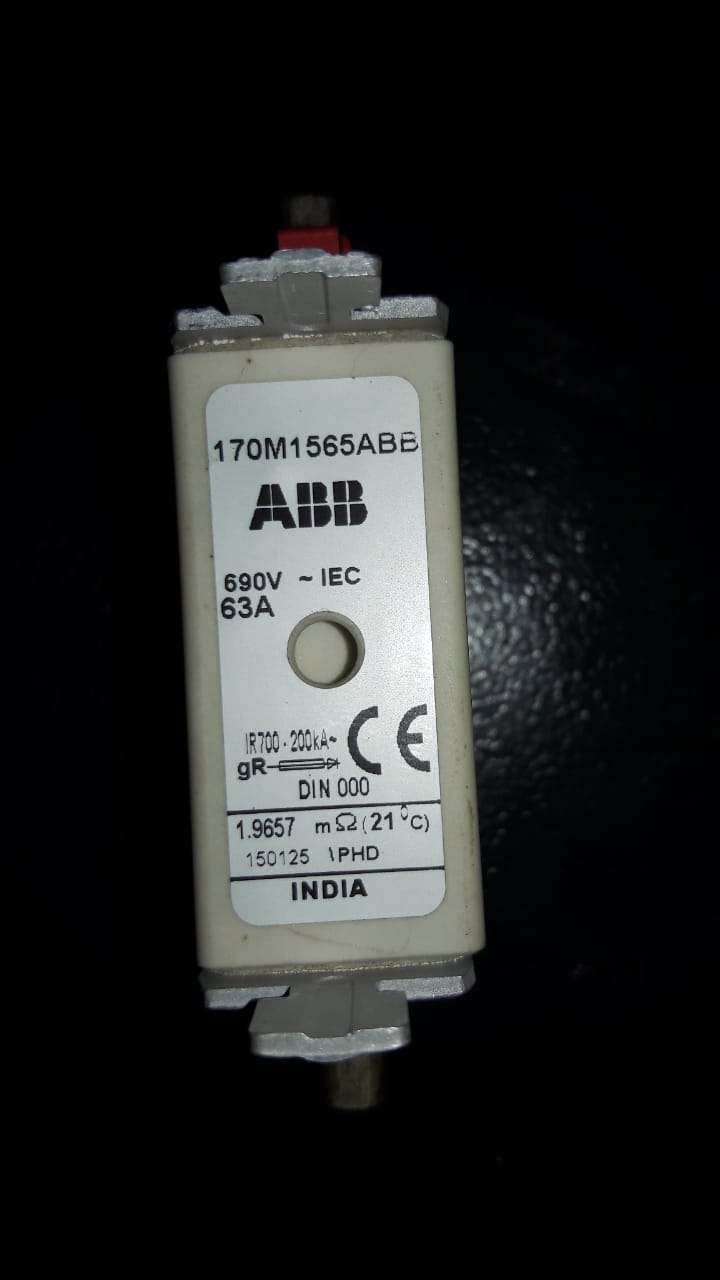 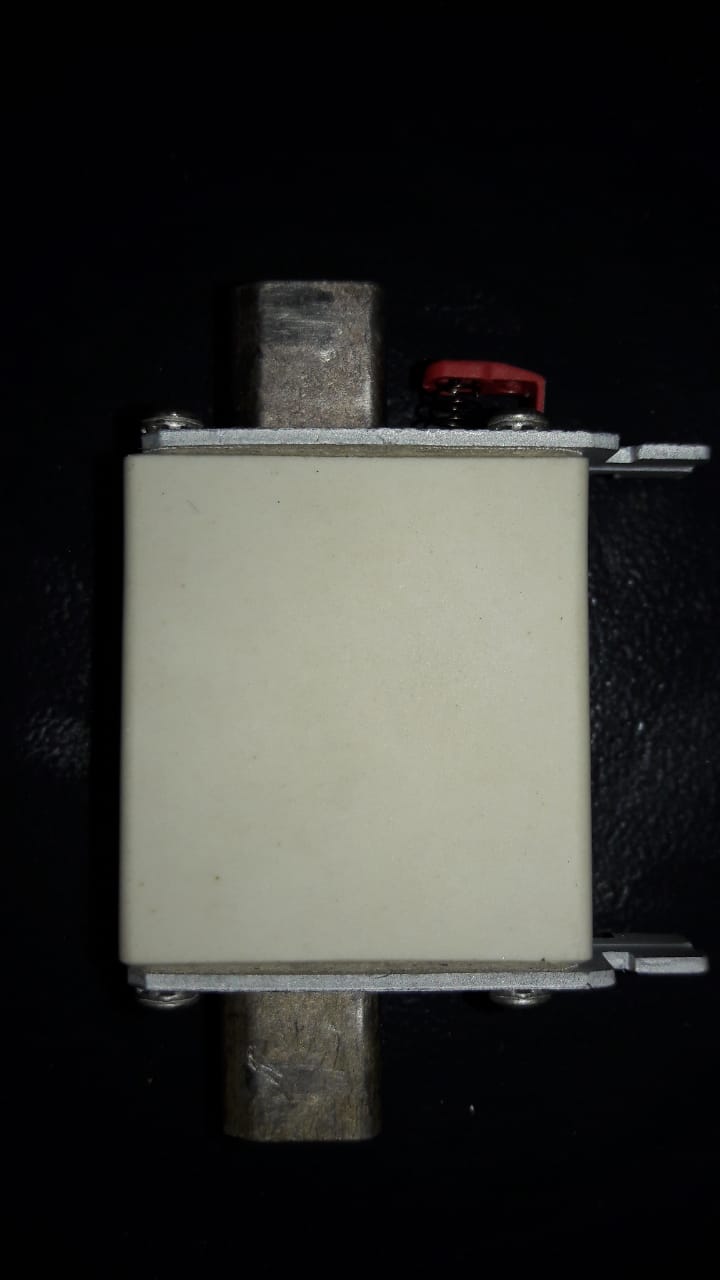 LoteDescriçãoQuantidade1Bateria VRLA 12V 9AH 34W c/ garantia 12 meses.1602Fusível Ultrarrápido 690V 63A NH 0002